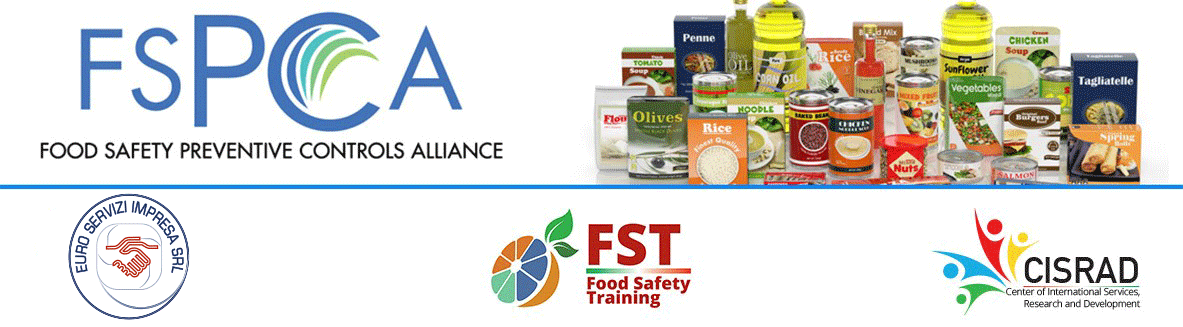 In collaborazione con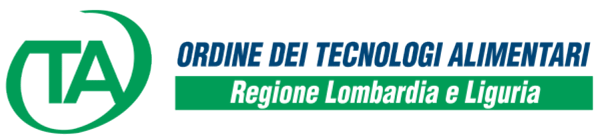 SCHEDA ISCRIZIONE MILANO  Anagrafica aziendaSCHEDA ISCRIZIONE MILANO  Anagrafica aziendaSCHEDA ISCRIZIONE MILANO  Anagrafica aziendaSCHEDA ISCRIZIONE MILANO  Anagrafica aziendaSCHEDA ISCRIZIONE MILANO  Anagrafica aziendaSCHEDA ISCRIZIONE MILANO  Anagrafica aziendaSCHEDA ISCRIZIONE MILANO  Anagrafica aziendaRagione Soc. AziendaRagione Soc. AziendaSettore lavorativoSettore lavorativoIndirizzoIndirizzoTel./Fax:Tel./Fax:P.Iva e C.F.P.Iva e C.F.Anagrafica corsistaAnagrafica corsistaAnagrafica corsistaAnagrafica corsistaAnagrafica corsistaAnagrafica corsistaAnagrafica corsistaNome e Cognome CorsistaNome e Cognome CorsistaLuogo e Data di NascitaLuogo e Data di NascitaC.F.C.F.Ruolo/MansioneRuolo/MansioneE-Mail E-Mail Anagrafica corsistaAnagrafica corsistaAnagrafica corsistaAnagrafica corsistaAnagrafica corsistaAnagrafica corsistaAnagrafica corsistaNome e Cognome CorsistaNome e Cognome CorsistaLuogo e Data di NascitaLuogo e Data di NascitaC.F.C.F.Ruolo/MansioneRuolo/MansioneE-MailE-MailSegreteria Organizzativa Segreteria Organizzativa Segreteria Organizzativa Segreteria Organizzativa Segreteria Organizzativa Segreteria Organizzativa Segreteria Organizzativa ESI - Euroservizi Impresa Srl Strada del Cipresso, 5/D 06089 Torgiano (Pg)Tel.: 075/8084352 – Fax: 075/9888290E-Mail: info@euroservizimpresa.itResp. Corso Dott. Noemi TrombettiESI - Euroservizi Impresa Srl Strada del Cipresso, 5/D 06089 Torgiano (Pg)Tel.: 075/8084352 – Fax: 075/9888290E-Mail: info@euroservizimpresa.itResp. Corso Dott. Noemi TrombettiESI - Euroservizi Impresa Srl Strada del Cipresso, 5/D 06089 Torgiano (Pg)Tel.: 075/8084352 – Fax: 075/9888290E-Mail: info@euroservizimpresa.itResp. Corso Dott. Noemi TrombettiPagamento intestato a:IBAN: IT56E0306938860100000003173Banca Intesa San PaoloAg. Ariccia (Rm)Intestato a: CISRAD SrlsPagamento intestato a:IBAN: IT56E0306938860100000003173Banca Intesa San PaoloAg. Ariccia (Rm)Intestato a: CISRAD SrlsPagamento intestato a:IBAN: IT56E0306938860100000003173Banca Intesa San PaoloAg. Ariccia (Rm)Intestato a: CISRAD SrlsPagamento intestato a:IBAN: IT56E0306938860100000003173Banca Intesa San PaoloAg. Ariccia (Rm)Intestato a: CISRAD SrlsModalità di pagamentoModalità di pagamentoModalità di pagamentoModalità di pagamentoModalità di pagamentoModalità di pagamentoModalità di pagamentoIl pagamento totale del corso va effettuato a mezzo Bonifico Bancario 30 gg prima dell’inizio del corso. In caso di impossibilità a partecipare al corso per eventi atmosferici od eccezionali la segreteria rimborserà la quota versata. In caso di rinuncia entro 15gg dall’inizio del corso la segreteria rimborserà il 50% della quota versata.Il pagamento totale del corso va effettuato a mezzo Bonifico Bancario 30 gg prima dell’inizio del corso. In caso di impossibilità a partecipare al corso per eventi atmosferici od eccezionali la segreteria rimborserà la quota versata. In caso di rinuncia entro 15gg dall’inizio del corso la segreteria rimborserà il 50% della quota versata.Il pagamento totale del corso va effettuato a mezzo Bonifico Bancario 30 gg prima dell’inizio del corso. In caso di impossibilità a partecipare al corso per eventi atmosferici od eccezionali la segreteria rimborserà la quota versata. In caso di rinuncia entro 15gg dall’inizio del corso la segreteria rimborserà il 50% della quota versata.Il pagamento totale del corso va effettuato a mezzo Bonifico Bancario 30 gg prima dell’inizio del corso. In caso di impossibilità a partecipare al corso per eventi atmosferici od eccezionali la segreteria rimborserà la quota versata. In caso di rinuncia entro 15gg dall’inizio del corso la segreteria rimborserà il 50% della quota versata.Il pagamento totale del corso va effettuato a mezzo Bonifico Bancario 30 gg prima dell’inizio del corso. In caso di impossibilità a partecipare al corso per eventi atmosferici od eccezionali la segreteria rimborserà la quota versata. In caso di rinuncia entro 15gg dall’inizio del corso la segreteria rimborserà il 50% della quota versata.Il pagamento totale del corso va effettuato a mezzo Bonifico Bancario 30 gg prima dell’inizio del corso. In caso di impossibilità a partecipare al corso per eventi atmosferici od eccezionali la segreteria rimborserà la quota versata. In caso di rinuncia entro 15gg dall’inizio del corso la segreteria rimborserà il 50% della quota versata.Il pagamento totale del corso va effettuato a mezzo Bonifico Bancario 30 gg prima dell’inizio del corso. In caso di impossibilità a partecipare al corso per eventi atmosferici od eccezionali la segreteria rimborserà la quota versata. In caso di rinuncia entro 15gg dall’inizio del corso la segreteria rimborserà il 50% della quota versata.Per Accettazione Firma CorsistaPer Accettazione Firma CorsistaPer Accettazione Firma CorsistaCosto per Corsista 900€ + Iva (22%)Costo per Corsista 900€ + Iva (22%)Costo per Corsista 900€ + Iva (22%)Iscrizioni multiple 720€ + Iva (22%)Iscrizioni multiple 720€ + Iva (22%)Iscrizioni multiple 720€ + Iva (22%)Iscrizioni multiple 720€ + Iva (22%)Totale CorsistiTotale da PagareTotale da PagareTotale da PagareDa il consenso ai sensi dell’art. 13 del D.Lgs. 196/2003 in materia di protezione dei dati personali.Da il consenso ai sensi dell’art. 13 del D.Lgs. 196/2003 in materia di protezione dei dati personali.Da il consenso ai sensi dell’art. 13 del D.Lgs. 196/2003 in materia di protezione dei dati personali.Firma